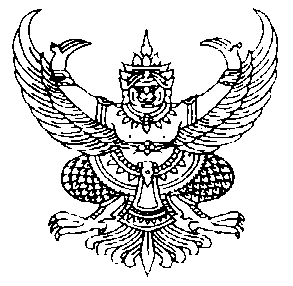 ประกาศเทศบาลตำบลป่าซางเรื่อง  การสอบราคาจ้างเหมาจัดซื้อม่านปรับแสง(มู่ลี่) พร้อมติดตั้ง จำนวน 1 โครงการ*******************************************		เทศบาลตำบลป่าซาง  มีความประสงค์จะสอบราคาจัดซื้อม่านปรับแสง(มู่ลี่) พร้อมติดตั้งโดยมีรายละเอียดดังนี้	ชั้นที่ 1 ม่านปรับแสง       ขนาด 3.45 เมตร x 1.85 เมตร จำนวน 9 ชุด			ขนาด 1.95 เมตร x 1.85 เมตร  จำนวน 3 ชุด			ขนาด 1.70 เมตร x 1.85 เมตร  จำนวน 6 ชุด	ผ้าม่าน		ขนาด 0.74 เมตร x 1.96 เมตร  จำนวน  10 ชุดชั้นที่ 2 ม่านปรับแสง      ขนาด 3.45 เมตร x 1.85 เมตร  จำนวน  10 ชุด			ขนาด 1.70 เมตร x 1.85 เมตร  จำนวน   6 ชุด	ผ้าม่าน		ขนาด 0.74 เมตร x 1.96 เมตร  จำนวน   7 ชุด	มู่ลี่		ขนาด 1.59 เมตร x 0.55 เมตร  จำนวน  1 ชุด			ขนาด 0.87 เมตร x 2.67 เมตร  จำนวน  2 ชุดรวมเป็นเงินทั้งสิ้น 150,000.-บาท (หนึ่งแสนห้าหมื่นบาทถ้วน) ระยะเวลาดำเนินการ 30 วัน  เอกสารสอบราคาชุดละ  500.-บาท		ผู้มีสิทธิเสนอราคาจะต้องมีคุณสมบัติดังต่อไปนี้	   	1.เป็นนิติบุคคล หรือบุคคลธรรมดา ที่มีอาชีพรับจ้างทำงานที่จะสอบราคาดังกล่าว	   	2.ไม่เป็นผู้ที่ถูกแจ้งเวียนชื่อเป็นผู้ทิ้งงานของทางราชการ รัฐวิสาหกิจ หรือหน่วยงานบริหารราชการส่วนท้องถิ่น ในขณะที่ยื่นซองสอบราคา3.ไม่เป็นผู้ได้รับเอกสิทธิ์หรือความคุ้มกัน ซึ่งอาจปฏิเสธไม่ยอมขึ้นศาลไทย เว้นแต่รัฐบาลของ            ผู้เสนอราคาได้มีคำสั่งให้สละสิทธิ์ความคุ้มกันเช่นว่านั้น		4.ไม่เป็นผู้มีผลประโยชน์ร่วมกันกับผู้เสนอราคารายอื่นที่เข้าเสนอราคาให้แก่  เทศบาลตำบลป่าซาง  หรือไม่เป็นผู้กระทำการอันเป็นการขัดขวางการแข่งขันราคาอย่างเป็นธรรม ในการสอบราคาครั้งนี้		5.มีผลงานก่อสร้างประเภทเดียวกันกับงานที่สอบราคา  ผลงานต้องเป็นสัญญาเดียวและแล้วเสร็จตามสัญญา ในวงเงินไม่น้อยกว่า 75,000. -  บาท  เป็นคู่สัญญาโดยตรงกับส่วนราชการหน่วยงานตามกฎหมายว่าด้วยระเบียบบริหารราชการส่วนท้องถิ่น  หน่วยงานอื่นซึ่งมีฐานะเป็นราชการบริหารส่วนท้องถิ่น  รัฐวิสาหกิจ  หรือหน่วยงานเอกชนที่เทศบาลตำบลเชื่อถือ-2-	             กำหนดดูสถานที่ก่อสร้างและรับฟังคำชี้แจงรายละเอียดเพิ่มเติม  ในวันที่ 29 กรกฎาคม 2554โดยพร้อมกัน  เวลา  10.00  น.  ณ  สำนักงานเทศบาลตำบลป่าซาง  กรณีที่ผู้ซื้อแบบไม่มาดูสถานที่ก่อสร้างและรับฟังคำชี้แจงรายละเอียดเพิ่มเติม  ให้ถือว่าผู้ซื้อแบบได้ทราบสถานที่ตลอดจนอุปสรรคและปัญหาต่าง  ๆ  ดีแล้ว  เมื่อมีอุปสรรคและปัญหาต่าง  ๆ  ในเวลาทำงานจะนำมาอ้างให้พ้นผิดมิได้	กำหนดยื่นซองสอบราคา  ตั้งแต่วันที่ 27 กรกฎาคม -9 สิงหาคม 2554  ได้ที่ กองคลังงานทะเบียนทรัพย์สินและพัสดุ  เทศบาลตำบลป่าซาง ระหว่างเวลา 08.30  น.  ถึง 16.30  น.  ในวันและเวลาราชการ และในวันที่ 10 สิงหาคม 2554 ณ  ศูนย์รวมข้อมูลข่าวสารการจัดซื้อจัดจ้างเทศบาลตำบลระดับอำเภอ  อาคารกาญจนาภิเษก  ชั้น 2 ที่ว่าการอำเภอแม่จัน ระหว่างเวลา  09.00 น.  ถึง  11.00  น.  และกำหนดเปิดซองสอบราคา  ในวันที่ 11 สิงหาคม 2554  ณ  ศูนย์รวมข้อมูลข่าวสารการจัดซื้อจัดจ้างเทศบาลตำบลระดับอำเภอ อาคารกาญจนาภิเษก ชั้น 2 ที่ว่าการอำเภอแม่จัน เวลา09.00 น.  เป็นต้นไป		ผู้สนใจติดต่อขอซื้อเอกสารสอบราคา  ได้ที่  กองคลัง  งานทะเบียนทรัพย์สินและพัสดุ  เทศบาลตำบลป่าซาง ระหว่างวันที่ 27 กรกฎาคม – 9 สิงหาคม 2554 ในวันและเวลาราฃการ ตั้งแต่เวลา 08.30  น.  ถึงเวลา  16.30  น.  และในวันที่  10 สิงหาคม  2554  ณ  ศูนย์รวมข้อมูลข่าวสารการจัดซื้อจัดจ้างระดับอำเภอ อาคารกาญจนาภิเษก ชั้น 2  ที่ว่าการอำเภอแม่จัน ระหว่างเวลา  09.00  น. ถึง 11.00 น. หรือสอบถามทางโทรศัพท์หมายเลข 0–5360–7667  ในวันและเวลาราชการ 		ประกาศ  ณ  วันที่  27      เดือน กรกฎาคม  พ.ศ.2554                                                   (นายชาติ   วุฒิอดิเรก)              นายกเทศมนตรีตำบลป่าซาง